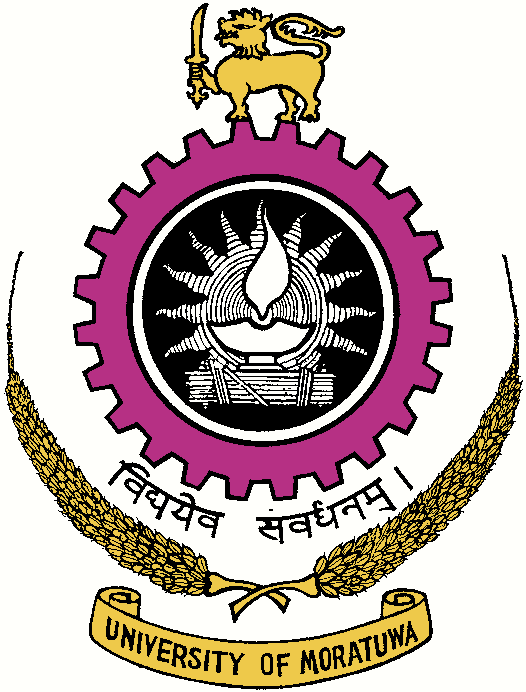 Institute of TechnologyUniversity of MoratuwaDirector,Institute of Technology,University of Moratuwa,Diyagama, Homagama.FORM ‘A’               Recommendation of the Head of the Institution[for Employees of the University System/Government Departments/Corporations and Statutory Board etc.]I recommend the above application of Dr./Mr./Mrs./Ms. …….………………… for the post of ……………………………. and agree/not agree to release the applicant in case he/she is selected for the post applied.……………….                                                                   …………………                 Date                                                                                     Name                                  ……………………………………Signature of the Head of InstitutionOfficial Stamp	